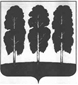 АДМИНИСТРАЦИЯ БЕРЕЗОВСКОГО РАЙОНАХАНТЫ-МАНСИЙСКОГО АВТОНОМНОГО ОКРУГА - ЮГРЫПОСТАНОВЛЕНИЕот  01.06.2021                                                                                                           № 597пгт. БерезовоВ целях удовлетворения потребностей, занимающихся на объектах муниципального автономного учреждения физической культуры и спорта Березовского района «Арена»:Внести в устав муниципального автономного учреждения физической культуры и спорта Березовского района «Арена», утвержденного постановлением администрации Березовского района от 28.12.2018 № 1245, следующие изменения согласно приложению к настоящему постановлению.Муниципальному автономному учреждению физической культуры и спорта Березовского района «Арена» зарегистрировать изменения в устав в Межведомственной инспекции Федеральной налоговой службы №8 по Ханты-Мансийскому автономному округу – Югре.Разместить настоящее постановление на официальном веб-сайте органов местного самоуправления Березовского района.Настоящее постановление вступает в силу после его подписания. И.о.главы  района                                                                                         С.Ю. БилашПриложениек постановлению администрации Березовского районаот 01.06.2021 № 597Изменения в устав муниципального автономного учреждения физической культуры и спорта Березовского района «Арена»пункт 2.7. раздела 2 изложить в следующей редакции:«2.7. Учреждение вправе осуществлять следующие виды платных услуг: - организация спортивно-зрелищных, культурно-массовых мероприятий;- проведение спортивно-зрелищных, культурно-массовых мероприятий;- посещение бассейна;- посещение тренажерного зала;- посещение бильярдного зала;- посещение ледовой арены;- посещение спортивных залов;- занятие аквааэробикой; - занятие аэробикой;- занятия по степ-аэробике;- занятия по американской аэробике;- занятия по пауэрлифтингу;- занятия в группах здоровья;- занятия в зале бокса;- занятия по дзюдо;- занятия настольным теннисом;- занятия по фигурному катанию;- групповые занятия в игровом зале;- предоставление в прокат спортивного инвентаря;- заточка личных коньков;- ремонт личных коньков; - размещение рекламных изображений на плоскостях спортивных залов и других носителях;- аренда помещений;- предоставление мест для временного проживания в общежитии. - предоставление услуг по пассажирским перевозкам – аренда автобуса».О внесении изменений в устав муниципального автономного учреждения физической культуры и спорта Березовского района «Арена»